Министерство образования и науки РФФедеральное государственное бюджетноеобразовательное учреждениевысшего образования«Тверской государственный университет»Юридический факультетКАФЕДРА КОНСТИТУЦИОННОГО, АДМИНИСТРАТИВНОГО И ТАМОЖЕННОГО ПРАВАСПЕЦИАЛЬНОСТЬ 38.05.02 – ТАМОЖЕННОЕ ДЕЛОКУРСОВАЯ РАБОТАПО ДИСЦИПЛИНЕ «ФИНАНСЫ»Роль федерального бюджета в решении общегосударственных задачВыполнил: Студент 2 курса 28 группы юридического факультета Махсудов Рустамжон СултоновичНаучный руководитель: Профессор кафедры конституционного, административного и таможенного права, доктор экономических наукСухарев Александр НиколаевичТверь 2018                                                      СодержаниеВВЕДЕНИЕ………………………………………………………………..………3ГЛАВА 1. СОЦИАЛЬНО-ЭКОНОМИЧЕСКАЯ СУЩНОСТЬ И РОЛЬ БЮДЖЕТА……………………………………………………………………....5Понятие и сущность бюджета, его функции………………………………5 Федеральный бюджет и его роль в решении общегосударственных задач………………………………………………………………………….7 ГЛАВА 2. АНАЛИЗ ФЕДЕРАЛЬНОГО БЮДЖЕТА СТРАНЫ……………………………….…………………………………………9 2.1 Доходы и расходы федерального бюджета; особенности их формирования……………………………………………………………………92.2  Прогноз доходов федерального бюджета на 2016-2018 гг.……………………………………………………………………………….....11ЗАКЛЮЧЕНИЕ ……………………………………………………………..…..14СПИСОК ЛИТЕРАТУРЫ…………………………………………………..…...15ВВЕДЕНИЕОсновные функции управления государством возложены на центральные органы власти. Для выполнения ими их обязанностей, для финансового обеспечения общегосударственных мероприятий формируется централизованный финансовый фонд – федеральный бюджет. Федеральный бюджет Российской Федерации входит в первый уровень бюджетной системы РФ. Через федеральный бюджет осуществляется процесс распределения и перераспределения внутреннего валового продукта и созданного национального дохода страны. На него возложено финансирование органов власти и управления, а так же различных мероприятий: обеспечение обороноспособности государства, развитие науки и подготовка высококвалифицированных специалистов. Большую роль играет федеральный бюджет в поддержании и развитии искусства, культуры, средств массовой информации. Все вышеуказанные обстоятельства имеют важное теоретическое значение и требуют дополнительного изучения. Именно они и предопределяют актуальность темы курсовой работы.Целью исследования является анализ федерального бюджета как важнейшего элемента финансовой системы государства и его роли в решении общегосударственных задач.В соответствии с целью были поставлены следующие основные задачи: - рассмотреть понятие бюджета, его функции;- определить роль федерального бюджета;-рассмотреть особенности формирования доходов и расходов бюджета;-дать прогноз доходов федерального бюджета на 2016-2018 гг.Объектом курсовой работы является бюджетная система.Предмет курсовой работы - Федеральный бюджет РФ и его деятельность в направлении решения общегосударственных задач.Поставленные цели и задачи работы определили её структуру. Курсовая работа состоит из следующих частей:- введение, в котором определяется объект исследования, описываются цели и задачи;- теоретическая часть, в которой раскрыта социально-экономическая сущность и роль бюджета;- практическое исследование, в котором анализируется федеральный бюджет страны;- заключение, содержащее общие выводы в целом по работе;- библиографический список: 10 наименований использованных источников.В качестве информационной базы привлекались теоретические материалы исследования различных авторов, учебники и учебные пособия, статистический материал.ГЛАВА 1. СОЦИАЛЬНО-ЭКОНОМИЧЕСКАЯ СУЩНОСТЬ И РОЛЬ БЮДЖЕТАПонятие и сущность бюджета, его функцииПрежде чем обратиться к сущности федерального бюджета, необходимо обозначить следующие понятия и термины:«Бюджет - форма образования и расходования денежных средств, предназначенных для финансового обеспечения задач и функций государства и местного самоуправления;Бюджетная система Российской Федерации - основанная на экономических отношениях и государственном устройстве Российской Федерации, регулируемая законодательством Российской Федерации совокупность федерального бюджета, бюджетов субъектов Российской Федерации, местных бюджетов и бюджетов государственных внебюджетных фондов». Бюджету принадлежит ведущее положение в финансовой системе страны. Он выражает часть распределительных отношений между государством, с одной стороны, предприятиями и населением – с другой. С помощью бюджета государственные и территориальные власти получают финансовые ресурсы для содержания аппарата управления, армии, осуществления социальных мероприятий, реализации экономических задач, т. е. для выполнения возложенных на них функций. Государство использует бюджет в качестве одного из основных инструментов обеспечения как непосредственно своей деятельности, так и в качестве важнейшего инструмента проведения экономической и социальной политики.Как экономическая категория бюджетные отношения являются составной частью финансовых отношений, следовательно, им присущи и основные функции финансов. Бюджет выполняет следующие функции:1) Распределительная (с помощью бюджета государство регулирует хозяйственную жизнь страны, экономические отношения, направляя бюджетные средства на поддержку или развитие отраслей, регионов);2) государственное регулирование и стимулирование экономики (в ходе формирования доходов бюджета и использования бюджетных средств решаются задачи государственного регулирования экономических и социальных процессов в стране);3) финансовое обеспечение социальной сферы и осуществление социальной политики государства (посредством бюджета национальный доход перераспределяется по территории, а также из производственной в непроизводственную сферу, для чего за счет бюджета создаются денежные фонды для финансирования потребностей в области здравоохранения, образования, культуры, управления, обороны);4) контрольная (предполагает контроль за поступлением и использованием бюджетных средств).       Подытоживая вышеизложенное, можно сделать вывод, что «Бюджет отражает размеры необходимых государству финансовых ресурсов и определяет тем самым налоговую политику в стране. Бюджет фиксирует конкретные направления расходования средств, перераспределения национального дохода и внутреннего валового продукта, что позволяет ему выступать в качестве эффективного регулятора экономики и социальных процессов в стране.»Федеральный бюджет и его роль в решении общегосударственных задач«Федеральный бюджет Российской Федерации входит в первый уровень бюджетной системы РФ. Федеральный бюджет – основной финансовый план государства, утверждаемый Федеральным Собранием в виде федерального закона». В Конституции РФ (ст. 71) зафиксировано, что «в ведении Российской Федерации находится федеральный бюджет, федеральные налоги и сборы, федеральные фонды регионального развития».      «В федеративных государствах на уровне федеральных (центральных) бюджетов концентрируется, как правило, не менее 45-55% бюджетных ресурсов, еще выше -до 80-90% - в унитарных государствах (Бельгия, Франция), имеющих двухуровневые бюджетные системы».Бюджет федеральный, являясь центральным звеном бюджетной системы, объективно занимает особое место не только в бюджетной системе, но и в системе государственных финансов. Посредством федерального бюджета происходит перераспределение ВВП между субъектами экономики, субъектами Федерации и социальными группами; именно перед федеральным бюджетом стоит задача обеспечения государственного суверенитета, обороноспособности и безопасности страны (защиты государства при возникновении внутренних и внешних угроз). В условиях рыночных отношений не должна ослабевать и экономическая роль федерального бюджета. Применяя различные формы прямого и косвенного воздействия на экономические процессы (субсидирование из предприятий и отраслей, предоставление государственных кредитов и гарантий, осуществление государственных инвестиций в наукоемкие отрасли, а также в отрасли, обеспечивающие научно-технический прогресс), государство может использовать федеральный бюджет в качестве эффективного инструмента реализации структурной политики.«Через Федеральный бюджет перераспределяется половина (иногда и больше) национального дохода, около ¾ всех денежных средств. Это позволяет государству не только удовлетворять общегосударственные потребности, но и активно влиять на всю жизнь общества, обеспечивать выполнение программы экономического и социального развития страны».Подытоживая вышеизложенное, можно сделать вывод о том, что в процессе составления основного финансового плана государства Федеральный бюджет материализуется – воплощается в централизованный фонд денежных средств государства. В нем концентрируются денежные ресурсы предприятий, организаций и населения в виде налогов, сборов и других поступлений на общегосударственные нужды. Они образуют доходы бюджета, которые и направляются на финансирование экономических и социальных программ, других намечаемых мероприятий. На этой стадии бюджет может быть охарактеризован уже как основной централизованный фонд денежных средств государства.ГЛАВА 2. АНАЛИЗ ФЕДЕРАЛЬНОГО БЮДЖЕТА СТРАНЫ2.1 Доходы и расходы федерального бюджета; особенности их формирования«Доходы бюджета — часть централизованных финансовых ресурсов государства, необходимых для выполнения его функций. Они выражают экономические отношения, возникающие в процессе формирования фондов денежных средств, и поступают в распоряжение органов власти разного уровня». Доходы бюджета — понятие более узкое, чем доходы государства; помимо финансовых средств бюджета всех уровней власти они включают ресурсы государственных внебюджетных Фондов и всего государственного сектора.В России к доходам, участвующим в формировании Федерального бюджета относятся: налог на добавленную стоимость, акцизы, таможенные пошлины и иные доходы от внешнеэкономической деятельности; налог на прибыль, доходы от целевых бюджетных фондов.Главный материальный источник доходов бюджета — национальный доход. Если для покрытия финансовых нужд его недостаточно, государство привлекает национальное богатство.Основными методами, используемыми органами государственной власти для перераспределения национального дохода и образования бюджетных доходов являются налоги, государственный кредит и эмиссия денег. Расходы бюджета представляют собой затраты, возникающие в связи с выполнением государством своих задач и функций. Эти затраты выражают экономические отношения, на основе которых происходит процесс использования средств централизованного фонда денежных средств государства по различным направлениям. Экономическая сущность расходов бюджета проявляется во многих видах. «Расходы бюджета – это выплачиваемые из бюджета денежные средства, за исключением средств, являющихся в соответствии с БК РФ источниками финансирования дефицита бюджета». Каждый вид расходов обладает качественной и количественной характеристикой. При этом качественная характеристика, отражая экономическую природу явления, позволяет установить назначение бюджетных расходов, количественная — их величину. Расходы федеральных бюджетов осуществляются в соответствии с полномочиями, закрепленными за федеральными (центральными) правительствами. В Бюджетном кодексе РФ содержится особый перечень расходов, финансируемых исключительно за счет средств федерального бюджета, к которому, в частности, относятся расходы: на обеспечение деятельности высших органов законодательной и исполнительной власти; функционирование федеральной судебной системы; осуществление международной деятельности в общефедеральных интересах (например финансовое обеспечение межгосударственных соглашений и соглашений с международными финансовыми организациями); государственная поддержка железнодорожного, воздушного и морского транспорта; государственная поддержка атомной энергетики; исследование и использование космического пространства и др.Подытоживая вышеизложенное, можно сделать вывод о том, что конкретные виды бюджетных расходов определяются рядом факторов: природой и функциями государства, уровнем социально-экономического развития страны, административно-территориальным устройством государства, формами предоставления бюджетных средств и т.д. Сочетание этих факторов порождает ту или иную систему расходов бюджета любого государства на определенном этапе социально-экономического развития.Таблица 2.1Структура расходов федерального бюджета в 2014 г. и на плановый период 2015-2017 гг. (млрд руб.)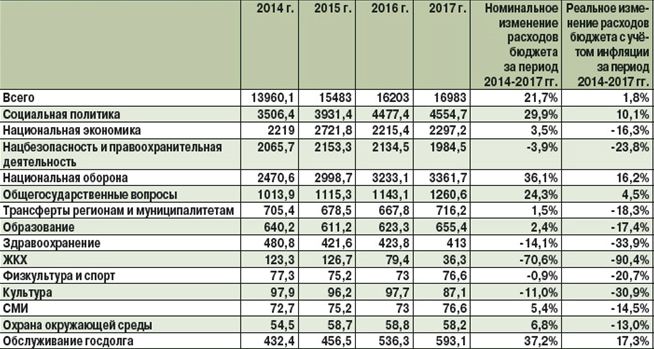 2.2 Прогноз доходов федерального бюджета на 2016-2018 гг.Увеличение сумм прогнозируемого поступления нефтегазовых доходов в 2016 - 2018 годах обусловлено предполагаемым ростом экспортных цен на нефть и природный газ, а также объемов добычи газа. Положительный эффект от данных изменений перевешивает негативное влияние на нефтегазовые доходы, возникающее в результате ожидаемого снижения курса доллара США по отношению к рублю, сокращения объемов добычи нефти и экспорта товаров, выработанных из нее. При этом в 2018 году уровень нефтегазовых доходов к ВВП не восстанавливается до уровня 2014 года. Сокращение объема нефтегазовых доходов по отношению к ВВП связано с относительно стабильными физическими объемами налогооблагаемой добычи и экспорта данной продукции и, соответственно, сокращением доли нефтегазового сектора в структуре ВВП.Таблица 2.2Прогноз доходов федерального бюджетамлрд рублейНеобходимо также отметить, что существенное изменение структуры нефтегазовых доходов по сравнению с 2014 годом связано с реализацией начиная с 2015 года «налогового маневра», включающего постепенное (в период 2015 - 2017 годов) снижение ставок вывозных таможенных пошлин и перераспределением поступлений нефтегазовых доходов в пользу налога на добычу полезных ископаемых в виде углеводородного сырья. Рост ненефтегазовых доходов в номинальном выражении преимущественно связан с ростом поступлений по НДС и налогу на прибыль организаций на фоне восстановления экономической активности. В то же время ожидается снижение объема ввозных таможенных пошлин на фоне сокращения доли импорта в ВВП, а также снижение среднего значения импортного тарифа в связи со вступлением России во Всемирную торговую организацию.Подытоживая вышеизложенное, можно сделать вывод о том, что ориентиром для динамики расходов федерального бюджета должно стать их снижение до 5 % в реальном выражении каждый год в 2016 и в 2017 годах. Такая динамика наряду с другими мерами позволит создать условия для снижения уровня инфляции до целевых значений, что даст большую гибкость Банку России при принятии решений по денежно – кредитной политике и обеспечит рост доступности кредитных ресурсов в рамках инвестиционного процесса.ЗАКЛЮЧЕНИЕВ заключение курсовой работы можно сделать следующие выводы:1. Бюджет отражает размеры необходимых государству финансовых ресурсов и определяет тем самым налоговую политику в стране. Бюджет фиксирует конкретные направления расходования средств, перераспределения национального дохода и внутреннего валового продукта, что позволяет ему выступать в качестве эффективного регулятора экономики и социальных процессов в стране;2. В процессе составления основного финансового плана государства Федеральный бюджет материализуется – воплощается в централизованный фонд денежных средств государства. В нем концентрируются денежные ресурсы предприятий, организаций и населения в виде налогов, сборов и других поступлений на общегосударственные нужды. Они образуют доходы бюджета, которые и направляются на финансирование экономических и социальных программ, других намечаемых мероприятий;3. Конкретные виды бюджетных расходов определяются рядом факторов: природой и функциями государства, уровнем социально-экономического развития страны, административно-территориальным устройством государства, формами предоставления бюджетных средств и т.д. Сочетание этих факторов порождает ту или иную систему расходов бюджета любого государства на определенном этапе социально-экономического развития;4. Ориентиром для динамики расходов федерального бюджета должно стать их снижение до 5 % в реальном выражении каждый год в 2016 и в 2017 годах. Такая динамика наряду с другими мерами позволит создать условия для снижения уровня инфляции до целевых значений, что даст большую гибкость Банку России при принятии решений по денежно – кредитной политике и обеспечит рост доступности кредитных ресурсов в рамках инвестиционного процесса.СПИСОК ЛИТЕРАТУРЫКонституция Российской Федерации от 12.12.1993 г.«Бюджетный кодекс Российской Федерации" от 31.07.1998 N 145-ФЗ (ред. от 15.02.2016, с изм. от 30.03.2016)Александров И.М., Субботина О.В. Бюджетная система Российской Федерации, М.: Дашков и Ко, 2011. - 445 с..Афанасьев М.П. Основы бюджетной системы / Колл. авторов; под ред. Афанасьева О.И - 3-е изд., перераб. и доп. - М.: КНОРУС, 2012. – 319 с.Борисоглебская Л. Н., Кирсанов С. А. Государственные и муниципальные финансы: финансирование социальных услуг. Учебник. – СПб: ООО « Андреевский издательский дом», 2012. – 564 с.Дробозина Л.А. Финансы: Учебник для вузов. - М.: ЮНИТИ-ДАНА, 2011. – 612 с.Романовский М.В., Врублевская О.В. Бюджетная система Российской Федерации, М.: МО – 4 –е изд. CПб, Питер. 2012. – 426 с.Федулова С. Ф. Финансы: учебное пособие. 2-е изд.,перераб. и доп. – М.: КНОРУС, 2013. –381 с.[Электронный ресурс]: http://minfin.ru/ru/document/?id_4=64713&amp;area_id=4&amp;page_id=2104&amp;popup=Y#ixzz46yuWCO6o[Электронный ресурс]: http://www.garant.ru/products/ipo/prime/doc/70592924/Показатель2014 год2014 год2015 год2015 год2016 год2016 год2016 год2017 год2017 год2017 год2018 год2018 годПоказательотчет%% ВВПЗакон 
93-ФЗ%% ВВП%% ВВПпрогноз%% ВВП%% ВВПпрогноз%% ВВПпрогноз%% ВВП123455677891011Доходы, всего14 496,920,312 539,717,217,213 958,816,916,914 916,616,415 932,716,0в том числе:Нефтегазовые доходы7 433,810,45 686,77,87,86 292,17,67,66 821,87,57 279,47,3в том числе:НДПИ 2 836,83,93 088,24,24,23 936,34,84,84 543,35,04 864,04,9Таможенные пошлины4 597,06,42 598,53,63,62 355,82,82,82 278,52,52 415,42,4Ненефтегазовые доходы7 063,19,96 853,09,49,47 666,79,39,38 094,88,98 653,38,7в том числе:Налог на прибыль организаций411,30,6421,70,60,6499,80,60,6553,30,6606,40,6НДС3 931,75,53 714,85,15,14 463,15,45,44 969,35,55 491,45,5Акцизы592,40,8558,30,80,8600,00,70,7656,30,7670,00,7НДПИ (без нефтегазовых доходов)21,20,029,80,00,032,50,00,033,10,033,80,0Таможенные пошлины (без нефтегазовых доходов)692,61,0667,30,90,9656,10,80,8618,40,7606,80,6Дивиденды по акциям, принадлежащим Российской Федерации220,20,3198,40,30,3162,50,20,2221,70,2224,50,2Прочие ненефтегазовые доходы1 193,71,71 262,71,71,71 252,81,51,51 042,71,11 020,41,0